QUIMICA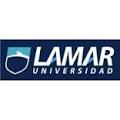 NOMBRE:BOGAR ISAI LOPEZ DIAZ GRADO:3ROGRUPO:A